Dane dotyczące Wykonawcy lub każdego z Wykonawców wspólnie ubiegających się o udzielenie zamówienia* Tabelę należy wypełnić tyle razy, ile jest to konieczne. (**niepotrzebne skreślić)Zamawiający: „Koleje Małopolskie” sp. z o.o. 30-556 Kraków, ul. Wodna 2 Adres do korespondencji: 30-556 Kraków, ul. Wodna 2 – Departament Zamówieńe-mail: zamowienia@kolejemalopolskie.com.plOFERTAW odpowiedzi na ogłoszenie o zamówieniu sektorowym, którego przedmiotem jest „Nabycie w formie leasingu finansowego pięciu używanych autobusów niskowejściowych oraz jednego używanego autobusu niskopodłogowego”, znak sprawy DZ.26.227.2024, oferujemy wykonanie przedmiotu zamówienia w pełnym rzeczowym zakresie objętym SWZ za CENĘ obliczoną poniżejAkceptujemy termin wykonania przedmiotu zamówienia na warunkach wynikających z SWZ. Oświadczamy, że oferowane przez nas pojazdy są fabrycznie nowe, wolne od wszelkich obciążeń prawnych. Zestawienie parametrów oferowanych autobusów podlegających ocenie stanowi załącznik do niniejszej oferty.Akceptujemy warunki płatności określone przez Zamawiającego w SWZ oraz w Projektowanych postanowieniach umowy.Oświadczamy, że zapoznaliśmy się z warunkami zamówienia określonymi w SWZ, znak sprawy DZ.26.227.2024, i nie wnosimy do nich zastrzeżeń oraz zdobyliśmy konieczne informacje do przygotowania Projektowane postanowienia umowy zostały przez nas zaakceptowane. Zobowiązujemy się, w przypadku wyboru naszej oferty, do zawarcia umowy na określonych w Projektowanych postanowieniach umowy warunkach, w miejscu i terminie wyznaczonym przez Zamawiającego.  Oświadczamy, że wypełniliśmy obowiązki informacyjne przewidziane w art. 13 lub art. 14 RODO wobec osób fizycznych, od których dane osobowe bezpośrednio lub pośrednio pozyskaliśmy 
w celu ubiegania się o udzielenie zamówienia w niniejszym postępowaniu. Oświadczamy, że Wykonawca, którego reprezentuję nie jest:obywatelem rosyjskim lub osobą fizyczną lub prawną, podmiotem lub organem z siedzibą w Rosji;osobą prawną, podmiotem lub organem, do których prawa własności bezpośrednio lub pośrednio w ponad 50 % należą do podmiotu, o którym mowa w pkt 6.1; lubosobą fizyczną lub prawną, podmiotem lub organem działającym w imieniu lub pod kierunkiem podmiotu, o którym mowa w pkt 6.1 lub 6.2Uwaga! Wykonawca dostosuje treść oświadczenia, w przypadku, gdy Wykonawca jest podmiotem, o którym mowa w pkt 6.1-6.3. PodwykonawcyOświadczamy, że:zamówienie zostanie zrealizowane w całości przez Wykonawcę*zamierzamy powierzyć podwykonawcom następujące części przedmiotu zamówienia*(*niepotrzebne skreślić lub wskazać powierzone Podwykonawcy części zamówienia)W przypadku, gdy Wykonawca nie wskaże części zamówienia, którą powierzy podwykonawcy i jeżeli nic innego nie wynika z oferty przyjmuje się, że realizuje zamówienie samodzielnie.Oświadczamy, że podwykonawcy, dostawcy i podmioty, na których zdolności Wykonawca polega, w przypadku, gdy przypada na nich ponad 10 % wartości zamówienia nie są podmiotami, o których mowa w pkt 6.1-6.3 . Uwaga! Wykonawca dostosuje treść oświadczenia, gdy podwykonawcy, dostawcy i podmioty, na których zdolności Wykonawca polega, w przypadku gdy przypada na nich ponad 10 % wartości zamówienia są podmiotami wskazanymi w pkt 6.1-6.3. Podmioty udostępniające Wykonawcy zasoby:Oświadczamy, że w celu wykazania spełniania warunków udziału w postępowaniu,         o których mowa w rozdziale VIII SWZ, powołujemy się na zasoby podmiotu:……………………… (…)Oświadczamy, że w celu wykazania spełniania warunków udziału w postępowaniu, o których mowa w rozdziale VIII SWZ, powołujemy się na własne zasoby i w związku z tym nie składamy zobowiązania innych podmiotów do oddania nam do dyspozycji niezbędnych zasobów na potrzeby wykonania zamówienia*Oświadczamy, że w celu wykazania spełniania warunków udziału w postępowaniu, o których mowa w rozdziale VIII SWZ, powołujemy się na zasoby innych podmiotów na zasadach określonych w art. 118 ustawy Pzp zgodnie ze złożonym zobowiązaniem (załącznik nr 6 do SWZ) tych podmiotów*Podmiot na którego zasobach polegamy będzie/nie będzie brał udział w realizacji części zamówienia w charakterze podwykonawcy* W odniesieniu do podmiotów (podwykonawców) wskazanych w pkt 9.2. składamy dokumenty zgodnie z Rozdziałem X SWZ**Niepotrzebne skreślić. *(niepotrzebne skreślić)[Oświadczenie dotyczące udziału produktów pochodzących z państw członkowskich Unii Europejskiej, państw, z którymi Unia Europejska zawarła umowy o równym traktowaniu przedsiębiorców, lub państw, wobec których na mocy decyzji Rady stosuje się przepisy dyrektywy 2014/25/UE] Oświadczamy, że w przedmiocie dostawy udział produktów pochodzących z państw członkowskich Unii Europejskiej, państw z którymi Unia Europejska zawarła umowy o równym traktowaniu przedsiębiorstw, lub państw, wobec których na mocy decyzji Rady stosuje się przepisy dyrektywy 2014/25/UE  przekracza  50% **** Zgodnie z art. 60 ust. 1 i 2 ROZPORZĄDZENIA PARLAMENTU EUROPEJSKIEGO I RADY (UE) NR 952/2013 z dnia 9 października 2013 r. ustanawiające unijny kodeks celny towar całkowicie uzyskany w danym kraju lub na danym terytorium uznawany jest za pochodzący z tego kraju lub terytorium. Towar, w produkcję którego zaangażowane są więcej niż jeden kraj lub więcej niż jedno terytorium, uznaje się za pochodzący z kraju lub terytorium, w którym towar ten został poddany ostatniemu istotnemu, ekonomicznie uzasadnionemu przetwarzaniu lub obróbce, w przedsiębiorstwie przystosowanym do tego celu, co spowodowało wytworzenie nowego produktu lub stanowiło istotny etap wytwarzaniaUwaga! Wykonawca dostosuje treść oświadczenia, w przypadku, gdy udział produktów, w tym oprogramowania wykorzystywanego w wyposażeniu sieci telekomunikacyjnych pochodzących z państw członkowskich Unii Europejskiej, państw z którymi Unia Europejska zawarła umowy o równym traktowaniu przedsiębiorstw, lub państw, wobec których na mocy decyzji Rady stosuje się przepisy dyrektywy 2014/25/UE  w przedmiocie dostawy nie przekracza  50%.Wybór naszej oferty ……………………………. (należy wpisać: będzie /  nie będzie)  prowadzić do powstania u Zamawiającego obowiązku podatkowego.Wskazujemy  nazwę (rodzaj) towaru lub usługi, których dostawa lub świadczenie będzie prowadzić do jego powstania oraz wskazujemy ich wartość bez kwoty podatku …………………………………(należy wskazać jeśli dotyczy)  Oświadczamy, że ……………………………. (należy wpisać: jesteśmy / nie jesteśmy)  czynnym podatnikiem podatku od towarów i usług VATInformujemy o wniesieniu wadium w wymaganej wysokości w formie .................................... w dniu ............... Zwrotu wadium wniesionego w pieniądzu należy dokonać na konto w ...................................................................., nr ................................................................................Informujemy że zabezpieczenie należytego wykonania umowy wniesiemy w formie: 	 ......................................................................................................................................................Przedstawicielem Wykonawcy …………………………….(nazwa Wykonawcy) odpowiedzialnym merytorycznie za kontakty i realizację umowy w sprawie zamówienia publicznego z Zamawiającym będzie:....................................................., tel. nr...................................................e-mail:…………………… (należy wpisać dane kontaktowe: imię, nazwisko, telefon, e-mail).Załącznikami do niniejszej oferty są (należy wymienić): …………………………….……………………………….………………………………(PODPISANE KWALIFIKOWANYM PODPISEM ELEKTRONICZNYM przez upełnomocnionego (-ych) przedstawiciela (-li) Wykonawcy/ Wykonawców wspólnie ubiegających się o udzielenie zamówienia)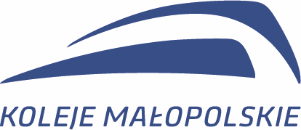 Załącznik nr 1 do SWZWZÓR FORMULARZA OFERTY Pełna nazwa WykonawcyAdres WykonawcyNIPAdres e-mailDane Wykonawcy lub Pełnomocnika Wykonawcy do korespondencji z Zamawiającym w związku ze złożoną ofertąDane Wykonawcy lub Pełnomocnika Wykonawcy do korespondencji z Zamawiającym w związku ze złożoną ofertąPełna nazwa Wykonawcy Adres korespondencyjny, na który Zamawiający może kierować korespondencję do Wykonawcy Adres e-mailImię i Nazwisko osoby/ osób upoważnionych do kontaktów z Zamawiającym RODZAJ WYKONAWCYMIKROPRZEDSIĘBIORSTWOMAŁE PRZEDSIĘBIORSTWO ŚREDNIE PRZEDSIĘBIORSTWOJEDNOOSOBOWA DZIAŁALNOŚĆ GOSPODARCZAOSOBA FIZYCZNA NIE PROWADZĄCA DZIAŁALNOŚCI GOSPODARCZEJINNY RODZAJNr wierszaWyszczególnienieWartośćkol.1kol.2kol.31.Autobus miejski………………………… (marka, typ, nazwa handlową, model, symbol  lub inne oznaczenie,)…………………………Nazwa Producenta autobusuCnetto …….……………..….. zł/ jedna sztukasłownie ……………...…………………….…………………………………………………………………………2Marża wykonawcy…………………………………. % (Uzupełnia wykonawca /należy podać z dokładnością do czterech miejsc po przecinku,)3WIBOR (1)M na potrzeby porównania i oceny ofert………………..Uzupełnia wykonawca/ wartość wiboru  z dnia ogłoszenie postępowania4Miesięczna stopa procentowa - r(wiersz nr 2 + wiersz nr 3)/12……………………………..%(należy podać z dokładnością do czterech miejsc po przecinku)5Rata miesięczna leasingu - Pobliczona wg poniższego wzoru:P = gdzie:P - wysokość raty miesięcznejC – oferowana cena jednostkowa netto autobusur –  miesięczna stopa procentowa [(WIBOR 1(M) + marża wykonawcy%)/12]netto …………………….... zł 6Wartość leasingu jednego autobusu miejskiego netto za 24 miesięcy (24 raty)(wiersz nr 5 x 24)netto …………………….... zł7Wartość leasingu 1/4/*  autobusu(ów) miejskich(wiersz nr 6 x 1/4/*  sztuk)(w zależności od zadania Wykonawca skreśla niepotrzebną cyfrę – zadanie nr 3 – 4 sztuki)netto …………………….... złsłownie ……………...…………………….8Wartość leasingu 1/4/* autobusów powiększona o koszt wykupu autobusów (1/4/* sztuka = 100,00 zł)(wiersz nr 7 + 100,00/400,00)* zależności od zadania Wykonawca skreśla niepotrzebną cyfrę/liczbę zadanie nr 3 – 4 sztuki)netto …………………….... złsłownie ……………...…………………….……………………………………9Podatek VAT23%9Podatek VATnetto …………………….... zł (wiersz nr 8 x 23%)10CENA OFERTY(wiersz nr 8 + 9)brutto …………………….... zł słownie ……………...…………………….Firma Podwykonawcy, NIP, adres (jeśli są znani)Zakres zamówienia, który Wykonawca zamierza powierzyć Podwykonawcy –krótki opis części zamówienia, które Wykonawca zamierza powierzyć do wykonania Podwykonawcy